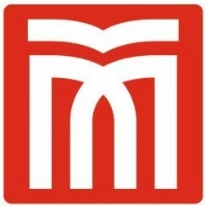 T.C.MUŞ ALPARSLAN ÜNİVERSİTESİSAĞLIK HİZMETLERİ MESLEK YÜKSEKOKULU…………………………………………..…………..… Bölüm Başkanlığı’na	  Bölümümüz …………………………………………………..............………………. Programı ……………………….. numaralı öğrencisi …………………………………….….………………..…’in/ın, …………………… kodlu ……………………………………………………………………………… dersi …………………………………. tarihinde öğrenci derse girdiği halde tarafımca Öğrenci Bilgi Sistemine sehven devamsız olarak girilmiştir. Sehven girilen devamsızlık durumunun düzeltilmesi hususunda;	  Gereğini bilgilerinize arz ederim. …/…. /201…		Unvanı Adı Soyadı	    Adres: Cep Tel: